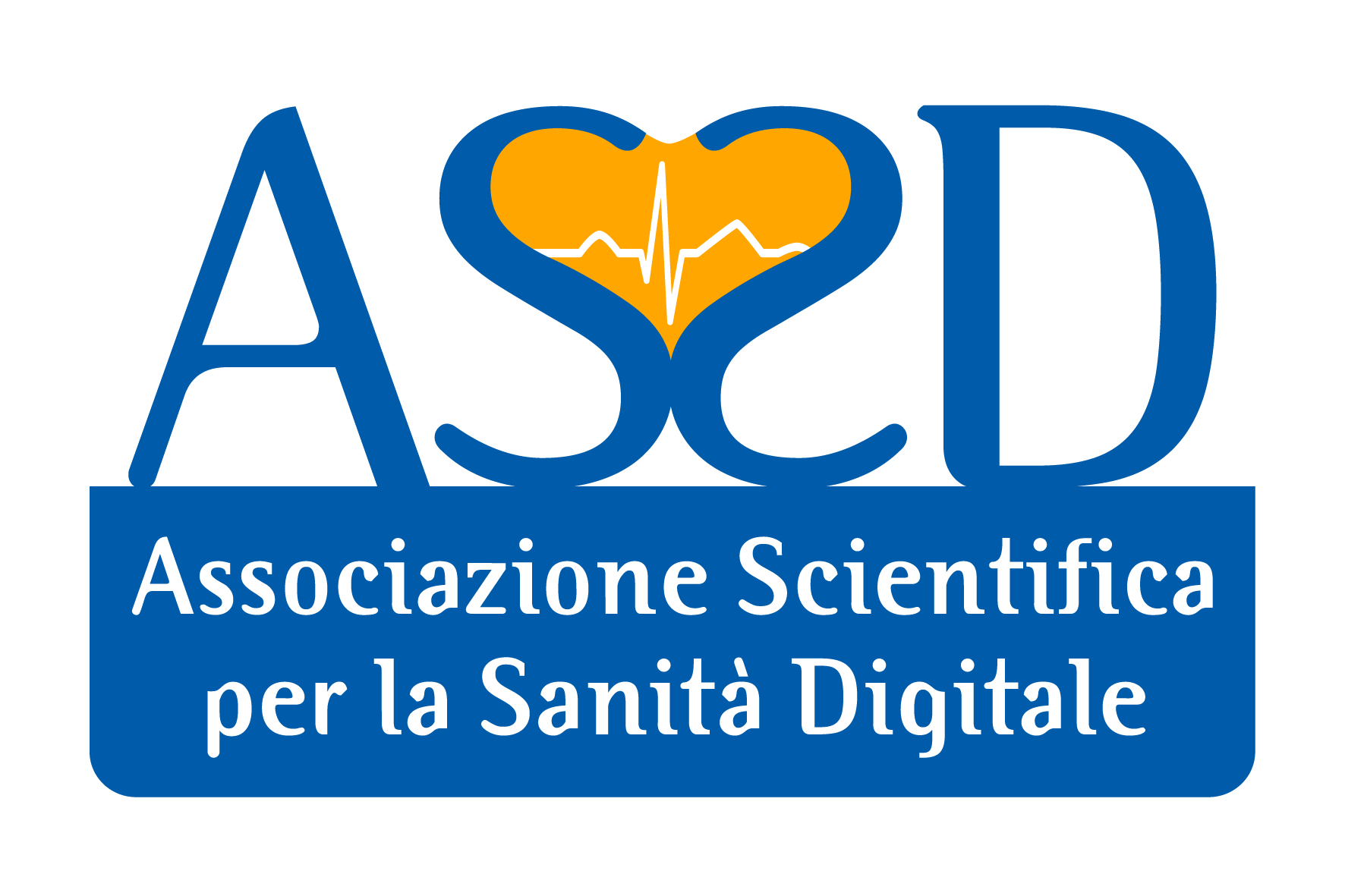 Forum Leopolda 2017Firenze, 29 Settembre 2017" Competenze Digitali ed E-Leadership in Sanità "Programmaore 14.30 - 14.45        Introduce e Modera 	Gregorio Cosentino ASSD Associazione Scientifica Sanità Digitaleore 14.45 - 16.30        Relatori	Gianluigi Ferrari Università di Pisa	Walter Antonucci Federazione nazionale tecnici di radiologia TSRM - AITASIT	Giuliano Pozza AISIS Associazione Italiana Sistemi Informativi in Sanità	Paolo Locatelli Osservatorio Innovazione Digitale in Sanità, Politecnico di Milano	Michele Presutti ASL TO3Ore 16.30 Conclusioni